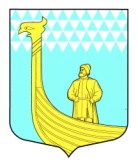 АДМИНИСТРАЦИЯМУНИЦИПАЛЬНОГО ОБРАЗОВАНИЯВЫНДИНООСТРОВСКОЕ СЕЛЬСКОЕ ПОСЕЛЕНИЕВОЛХОВСКОГО МУНИЦИПАЛЬНОГО РАЙОНАЛЕНИНГРАДСКОЙ ОБЛАСТИП О С Т А Н О В Л Е Н И Е         от 13 ноября   2015 года                                                                         N203ОБ УТВЕРЖДЕНИИ ПОРЯДКА САНКЦИОНИРОВАНИЯ РАСХОДОВ       МУНИЦИПАЛЬНЫХ БЮДЖЕТНЫХ УЧРЕЖДЕНИЙ МУНИЦИПАЛЬНОГО ОБРАЗОВАНИЯ ВЫНДИНООСТРОВСКОЕ СЕЛЬСКОЕ ПОСЕЛЕНИЕ  ВОЛХОВСКОГО МУНИЦИПАЛЬНОГО РАЙОНА ЛЕНИНГРАДСКОЙ ОБЛАСТИ, ИСТОЧНИКОМ ФИНАНСОВОГО ОБЕСПЕЧЕНИЯ КОТОРЫХ ЯВЛЯЮТСЯ СУБСИДИИ НА ИНЫЕ ЦЕЛИ И БЮДЖЕТНЫЕ  ИНВЕСТИЦИИ          В целях реализации положений абзаца второго пункта 1 статьи 78.1., пункта 5 статьи 79 Бюджетного кодекса Российской Федерации, Федерального закона от 8 мая 2010 года № 83-ФЗ «О внесении изменений в отдельные законодательных акты Российской Федерации в связи с совершенствованием правового положения государственных (муниципальных) учреждений» и постановления администрации Волховского муниципального района Ленинградской области №200 от 13.11. 2015 года  «Об утверждении порядка определения объема и условия предоставления субсидий на иные цели муниципальным бюджетным и автономным учреждениям».           .           ПОСТАНОВЛЯЮ:Утвердить Порядок санкционирования расходов муниципальных бюджетных учреждений муниципального образования Вындиноостровское сельское поселение Волховского муниципального района Ленинградской области, источником финансового обеспечения которых являются субсидии на иные цели и бюджетные инвестиции (далее – Порядок), согласно приложению к настоящему постановлению.Администрации МО Вындиноостровское сельское поселение довести настоящее постановление до сведения  МБУКС «Вындиноостровский центр досуга» .Администрации муниципального образования Вындиноостровское сельское поселение   Волховского муниципального района Ленинградской области, осуществляющей функции и полномочия учредителя в целях реализации настоящего постановления  организовать взаимодействие с  МБУКС «Вындиноостровский центр досуга».Настоящее постановление  вступает в силу с 1 января 2016 года. Контроль за исполнением постановления  возлагаю на себя.Глава администрации МОВындиноостровское сельское поселение                                                М.А. ТимофееваПриложение к  постановлениюмуниципального образования Вындиноостровское сельское поселениеВолховского муниципального района Ленинградской областиот 13 ноября  2015 года № 203Порядок санкционирования расходов муниципальных бюджетных учреждений муниципального образования Вындиноостровское сельское поселение   Волховского муниципального района Ленинградской области, источником финансового обеспечения которых являются субсидии на иные цели и бюджетные инвестиции1. Настоящий Порядок разработан в соответствии с абзацем вторым пункта 1 статьи 78.1., пункта 5 статьи 79 Бюджетного кодекса Российской Федерации, с учётом положений Федерального закона от 8 мая 2010 года № 83-ФЗ «О внесении изменений в отдельные законодательных акты Российской Федерации в связи с совершенствованием правового положения государственных (муниципальных) учреждений», и постановления администрации  Волховского муниципального района Ленинградской области № 200 от 13  ноября 2015 года «Об утверждении порядка определения объема и условия предоставления субсидий на иные цели муниципальным бюджетным и автономным учреждениям».           2. Операции с целевыми субсидиями, поступающими учреждениям, учитываются на отдельном лицевом счете (далее – лицевой счет целевых субсидий), открываемом учреждению в установленном порядке в комитете финансов Волховского муниципального района Ленинградской области (или в Управлении Федерального казначейства по Ленинградской области).3. Администрация МО Вындиноостровское сельское поселение  Волховского муниципального района Ленинградской области, осуществляющий функции и полномочия учредителя, в отношении учреждений (далее – учредитель), ежегодно представляет в комитет  финансов Волховского муниципального района Ленинградской области (или  орган Федерального казначейства) в электронном виде с применением электронной подписи  Перечень целевых субсидий на ______год по форме согласно приложению № 1 к настоящему Порядку, (далее – Перечень целевых субсидий), в котором отражаются целевые субсидии, предоставляемые в соответствующем финансовом году находящимся в его ведении учреждениям.	Перечень целевых субсидий формируется учредителем, в разрезе аналитических кодов, присвоенных им для учёта операций с целевыми субсидиями (далее – код субсидии) по каждой целевой субсидии для последующего его доведения до комитета финансов Волховского муниципального района Ленинградской области (или до органа Федерального казначейства).4. Комитет финансов Волховского муниципального района Ленинградской области (или орган Федерального казначейства) проверяет представленный Перечень целевых субсидий на соответствие установленной форме, на наличие в сводной бюджетной росписи  бюджета  МО Вындиноостровское сельское поселение Волховского муниципального района Ленинградской области бюджетных ассигнований, предусмотренных учредителю как главному распорядителю средств  бюджета  по кодам классификации расходов   бюджета МО Вындиноостровское сельское поселение  Волховского муниципального района Ленинградской области, указанным им в Перечне целевых субсидий, а также на соответствие наименование субсидии её наименованию, указанному в нормативном правовом акте, устанавливающем порядок предоставления целевой субсидии.5. В случае если форма или информация, указанная в Перечне целевых субсидий, не соответствуют требованиям, установленным пунктами 3 и 4 настоящего Порядка, комитет финансов Волховского муниципального района Ленинградской области (или орган Федерального казначейства) не позднее трех рабочих дней, следующих за днем представления Перечня целевых субсидий, направляет учредителю Протокол (код по ведомственному классификатору форм документов (далее – код формы по КФД) 0531805) в электронном виде, в котором указывается причина возврата. 6. В случае соответствия представленного перечня целевых субсидий требованиям, установленным пунктами 3 и 4 настоящего Порядка, комиет  финансов Волховского муниципального района Ленинградской области (или орган Федерального казначейства) не позднее второго рабочего дня, следующего за днем представления указанного Перечня принимает его в обработку. 7. При внесении в течение финансового года изменений в Перечень целевых субсидий, в части его дополнения учредитель представляет в соответствии с настоящим Порядком в комитет финансов Волховского муниципального района Ленинградской области (или орган Федерального казначейства) дополнение в Перечень целевых субсидий по форме согласно приложению № 1 к настоящему Порядку, указав в заголовке вместо слов «Перечень целевых субсидий на 2016год» слова «Дополнение в перечень целевых субсидий на 2016год».8. Для осуществления санкционирования оплаты денежных обязательств учреждений, источником финансового обеспечения которых являются целевые субсидии (далее - целевые расходы), учреждением в комитет финансов Волховского муниципального района Ленинградской области (или орган Федерального казначейства) представляются Сведения об операциях с целевыми субсидиями, предоставленными МБУКС «Вындиноостровский центр досуга»  на 2016 год (далее - Сведения), по форме согласно приложению № 2 к настоящему Порядку, утвержденные учредителем.9. В Сведениях указываются по кодам классификации операций сектора государственного управления (далее - код КОСГУ) планируемые на текущий финансовый год суммы поступлений целевых субсидий в разрезе кодов субсидий по каждой целевой субсидии и соответствующие им планируемые суммы целевых расходов учреждения без подведения группировочных итогов.Комитет финансов Волховского муниципального района Ленинградской области (или орган Федерального казначейства) осуществляет контроль представленных учреждением Сведений на соответствие содержащейся в них информации, указанной в Перечне целевых субсидий.10. Учреждение при наличии между учреждением и комитетом финансов Волховского муниципального района Ленинградской области (или органом Федерального казначейства) электронного документооборота с применением электронной подписи представляет Сведения в электронном виде с применением электронной подписи (далее – в электронном виде). При отсутствии электронного документооборота с применением электронной подписи Сведения представляются на бумажном носителе с одновременным представлением на машинном носителе.11. При внесении изменений в Сведения учреждение представляет в соответствии с настоящим Порядком в комитет финансов Волховского муниципального района Ленинградской области (или орган Федерального казначейства) Сведения, в которых указываются показатели с учетом внесенных изменений.Комитет  финансов Волховского муниципального района Ленинградской области (или орган Федерального казначейства) не позднее рабочего дня, следующего за днем представления учреждением в комитет финансов Волховского муниципального района Ленинградской области (или орган Федерального казначейства) Сведений, предусмотренных настоящим пунктом, проверяет их на соответствие установленной форме, а также на непревышение фактических поступлений и выплат, отраженных на лицевом счете по целевым субсидиям, показателям, содержащимся в Сведениях.В случае уменьшения учредителем планируемых поступлений целевых субсидий сумма поступлений соответствующей целевой субсидии, указанная в Сведениях, должна быть больше или равна сумме произведенных целевых расходов, источником финансового обеспечения которых является соответствующая целевая субсидия, с учетом разрешенного к использованию остатка целевой субсидии.12. Для санкционирования целевых расходов, источником финансового обеспечения которых являются не использованные на начало текущего финансового года остатки целевых субсидий прошлых лет, на суммы которых согласно решению соответствующего учредителя подтверждена потребность в направлении их на те же цели (далее - разрешенный к использованию остаток целевой субсидии), учреждением представляются в комитет финансов Волховского муниципального района Ленинградской области (или орган Федерального казначейства) Сведения, в которых сумма разрешенного к использованию остатка целевой субсидии прошлых лет указывается в графе 5 Сведений с указанием кода целевой субсидии в графе 2 Сведений - при сохранении кода указанной целевой субсидии в новом финансовом году либо в графе 4, если код указанной целевой субсидии изменен в новом финансовом году, указывается код субсидии, действовавший в предыдущем году.Комитет финансов Волховского муниципального района Ленинградской области (или орган Федерального казначейства) не позднее рабочего дня, следующего за днем представления учреждением в комитет финансов Волховского муниципального района Ленинградской области (или орган Федерального казначейства) Сведений, проверяет их на непревышение суммы разрешенного к использованию остатка целевой субсидии прошлых лет, код которой указан в графе 2 Сведений (в графе 4, если код указанной целевой субсидии изменен в новом финансовом году), над суммой соответствующего остатка целевой субсидии прошлых лет, учтенной по состоянию на начало текущего финансового года на лицевом счете целевых субсидий, открытом учреждению в комитете финансов Волховского муниципального района Ленинградской области (или Управлении Федерального казначейства по Ленинградской области).Не использованные на начало текущего финансового года остатки целевых субсидий прошлых лет, суммы которых не отражены в Сведениях в соответствии с настоящим пунктом, учитываются комитетом финансов Волховского муниципального района Ленинградской области (или органом Федерального казначейства) на лицевом счете целевых субсидий, открытом учреждению, без права расходования.13. В случае если форма или информация, указанная в Сведениях, не соответствуют требованиям, установленным пунктами 8-12 настоящего Порядка, комитет финансов Волховского муниципального района Ленинградской области (или орган Федерального казначейства) не позднее рабочего дня, следующего за днем представления Сведений регистрирует их в Журнале регистрации неисполненных документов (код формы по КФД 0531804) и возвращает учреждению экземпляры Сведений на бумажном носителе с указанием в прилагаемом Протоколе (код формы по КФД 0531805) причины возврата. В случае если Сведения представлялись в электронном виде, учреждению не позднее срока, установленного настоящим пунктом, направляется Протокол в электронном виде, в котором указывается причина возврата.В случае соответствия представленных Сведений требованиям, установленным пунктами 8-12 настоящего Порядка, показатели Сведений отражаются комитетом финансов Волховского муниципального района Ленинградской области (или органом Федерального казначейства) на лицевом счете целевых субсидий, открытом учреждению.14.Операции по целевым расходам осуществляются в пределах средств, отраженных по соответствующему коду субсидии на лицевом счете целевых субсидий.15. Целевые расходы осуществляются на основании представленных учреждением Заявок на кассовый расход (код формы КФД 0531801) и Заявок на получение наличных денег (код формы по КФД 0531802) (далее – Заявка).16. В одной Заявке может содержаться несколько сумм кассовых выплат по целевым расходам по одному денежному обязательству учреждения, источником финансового обеспечения которых является одна целевая субсидия.17. Комитет финансов Волховского муниципального района Ленинградской области (или орган Федерального казначейства) не позднее рабочего дня, следующего за днем представления учреждением в комитет финансов Волховского муниципального района Ленинградской области (или орган Федерального казначейства) Заявки проверяет их на соответствие установленной форме, оформление в соответствии с настоящим Порядком, а также соответствие подписей имеющимся образцам, представленным учреждением в порядке, установленным для открытия лицевого счета целевых субсидий.18. Для подтверждения возникновения денежного обязательства по поставке товаров, выполнению работ, оказанию услуг, аренде учреждение представляет в комитет финансов Волховского муниципального района Ленинградской области (или орган Федерального казначейства) вместе с Заявкой соответствующий договор на поставку товаров, выполнение работ, оказание услуг или договор аренды и (или) иной документ, подтверждающий возникновение денежного обязательства (далее – документ-основание).19. Учреждение представляет в комитет финансов Волховского муниципального района Ленинградской области (или орган Федерального казначейства) документ основание в форме электронной копии, созданной посредством сканирования, в электронном виде, либо на бумажном носителе. В случае представления документа-основания на бумажном носителе и при наличии технической возможности у комитета финансов Волховского муниципального района Ленинградской области (или органа Федерального казначейства), комитет финансов Волховского муниципального района Ленинградской области (или орган Федерального казначейства) формирует электронную копию документа-основания и подписывает ее своей электронной подписью. Комитет финансов Волховского муниципального района Ленинградской области (или орган Федерального казначейства) не вправе вносить изменения в электронную копию документа-основания.При наличии в комитете финансов Волховского муниципального района Ленинградской области (или органе Федерального казначейства) ранее созданной в соответствии с условиями настоящего пункта электронной копии договор на поставку товаров, выполнение работ, оказание услуг или договора аренды, подтверждение возникновения денежного обязательства, вытекающего из такого муниципального контракта на поставку товаров, выполнение работ, оказание услуг или договора аренды, осуществляется на основании имеющейся в комитете финансов Волховского муниципального района Ленинградской области (или органе Федерального казначейства) электронной копии соответствующего документа-основания.20. При санкционировании оплаты денежных обязательств комитетом финансов Волховского муниципального района Ленинградской области (или органом Федерального казначейства) осуществляется проверка Заявки по следующим направлениям:1) наличие указанного(ых) в Заявке кода (кодов) КОСГУ и кода субсидии в Сведениях;2) соответствие указанного в Заявке кода КОСГУ коду КОСГУ, указанному в Сведениях по соответствующему коду субсидии;3) соответствие указанного в Заявке кода КОСГУ текстовому назначению платежа исходя из содержания текста назначения платежа, в соответствии с Указаниями о порядке применения бюджетной классификации Российской Федерации, утвержденными Министерством финансов Российской Федерации;4) соответствие содержания операции по оплате денежных обязательств на поставки товаров, выполнение работ, оказание услуг, аренды, судебных решений исходя из документа-основания коду КОСГУ и содержанию текста назначения платежа, указанным в Заявке;5) непревышение суммы, указанной в Заявке, над суммой остатка расходов по соответствующему коду КОСГУ и соответствующему коду субсидии, учтенным на лицевом счете целевых субсидий за вычетом средств без права расходования;6) соответствие информации, указанной в Заявке, Сведениям.21. В случае если форма или информация, указанная в Заявке, представленной на бумажном носителе, не соответствуют требованиям, установленным пунктами 14-20 настоящего Порядка, комитет финансов Волховского муниципального района Ленинградской области (или орган Федерального казначейства) регистрирует представленную Заявку в Журнале неисполненных документов и возвращает учреждению Заявку не позднее срока, установленного пунктом 16 настоящего Порядка, экземпляры  Заявок на бумажном носителе с указанием в прилагаемом Протоколе причины возврата.В случае если Заявка представлялась в электронном виде, учреждению не позднее срока, установленного 16 настоящего Порядка, направляется Протокол в электронном виде, в котором указывается причина возврата.22. При положительном результате проверки в соответствии с требованиями, установленными настоящим Порядком, на Заявке, представленной на бумажном носителе, комитетом финансов Волховского муниципального района Ленинградской области  (или органом Федерального казначейства) проставляется отметка, подтверждающая санкционирование оплаты денежных обязательств учреждения с указанием даты, подписи, расшифровки подписи, содержащей фамилию, инициалы указанного сотрудника, и Заявка принимается к исполнению..                                                                                                                                                                         Приложение N 1                                                                                                                                                               к Порядку санкционирования расходов                                                                                                                                                                                                                                                              муниципальных бюджетных                                                                                                                                                                                                              учреждений  МО Вындиноостровское сельское поселение           Волховского муниципального района                 Ленинградской области, источником                                                                                                                                                                        которых являются субсидии на иные цели и                                                                                                                                                                                 бюджетные инвестиции Перечень Nцелевых субсидий на 2016_г.от "___" _______________ 20_____г.Учредитель МБУКС Вындиноостровский центр досугаНаименование органа, осуществляющего ведениеотдельного лицевого счета __________________________________________Наименование бюджета _______________________________________________Руководитель ________ ____________________                                                                              (подпись) (расшифровка подписи)Руководитель финансово-экономической службы________ _____________________(подпись) (расшифровка подписи)Ответственный исполнитель__________ ________ ____________________ ____________________(должность) (подпись) (расшифровка подписи) (телефон)"___"______________20____г                                                                          Приложение N 2                                                                           к Порядку санкционирования расходов                                                                                                                                                                          муниципальных бюджетных                                                                             учреждений МО Вындиноостровское сельское поселение  Волховского муниципального района Ленинградской области, источником                                                                                    которых являются субсидии на иные цели и                                                                                             бюджетные инвестиции                                                      УТВЕРЖДАЮ                                            _______________________________                                             (наименование должности лица,                                                утверждающего документ;                                            _______________________________                                                 наименование органа,                                                осуществляющего функции                                                и полномочия учредителя                                                     (учреждения))                                            ___________ ___________________                                             (подпись)    (расшифровка                                                            подписи)                                            "__" _________ 20__ г.                                 СВЕДЕНИЯ           ОБ ОПЕРАЦИЯХ С ЦЕЛЕВЫМИ СУБСИДИЯМИ, ПРЕДОСТАВЛЕННЫМИГОСУДАРСТВЕННОМУ БЮДЖЕТНОМУ УЧРЕЖДЕНИЮ ЛЕНИНГРАДСКОЙ ОБЛАСТИ 
НА 20__ Г.                                                             ┌────────────┐                                                             │    КОДЫ    │                                                             ├────────────┤                                               Форма по ОКУД │  0501016   │                                                             ├────────────┤                                                        Дата │            │                         от "__" ________ 20__ г.            ├────────────┤Муниципальное                                             │            │бюджетное учреждение                                         │            │(подразделение)            _____________________     по ОКПО │            │                                                             ├────────────┤                                   ┌────────┐           Дата │            │                           ИНН/КПП │        │  представления │            │                                   └────────┘     предыдущих │            │                                                    Сведений │            │                                                             ├────────────┤Наименование бюджета       _____________________    по ОКАТО │            │                                                             ├────────────┤Наименование органа,                                         │            │осуществляющего функции                                      │            │и полномочия учредителя    _____________________ Глава по БК │            │                                                             ├────────────┤Наименование органа,                                         │            │осуществляющего ведение                                      │            │лицевого счета целевым                                       │            │субсидиям                  _____________________             │            │                                                             ├────────────┤Единица измерения: руб. (с точностью до второго              │            │десятичного знака)                                   по ОКЕИ │            │                                                             ├────────────┤    ___________________________________                      │            │     (наименование иностранной валюты)                по ОКВ │            │                                                             └────────────┘                                                                      ┌─────┐                                                       Номер страницы │     │                                                                      ├─────┤                                                        Всего страниц │     │                                                                      └─────┘Руководитель ________ ____________________           (подпись) (расшифровка подписи)Руководитель финансово-экономической службы________ _____________________(подпись) (расшифровка подписи)Ответственный исполнитель__________ ________ ____________________ ____________(должность) (подпись) (расшифровка подписи) (телефон)"___"______________20____гЦелевая субсидияЦелевая субсидияКод по классификации расходов бюджетаНормативный правовой актНормативный правовой актНормативный правовой актнаименованиекодКод по классификации расходов бюджетаНаименованиедатаномер123456ОТМЕТКА КОМИТЕТА ФИНАНСОВ ВОЛХОВСКОГО МУНИЦИПАЛЬНОГО РАЙОНА ЛЕНИНГРАДСКОЙ ОБЛАСТИ (ОРГАНА ФЕДЕРАЛЬНОГО КАЗНАЧЕЙСТВА) О ПОЛУЧЕНИИ НАСТОЯЩЕГО ДОКУМЕНТАОтветственный исполнитель__________ ________ _____________________(должность) (подпись) (расшифровка подписи)"____"_______________20_____ г.Наименование
субсидии  Код  
субсидииКод 
КОСГУРазрешенный к использованию
остаток субсидии прошлых  
лет на начало 20__ г.   Разрешенный к использованию
остаток субсидии прошлых  
лет на начало 20__ г.   ПланируемыеПланируемыеНаименование
субсидии  Код  
субсидииКод 
КОСГУкод     сумма     поступлениявыплаты1234567Всего Всего Всего Всего ОТМЕТКА КОМИТЕТА ФИНАНСОВ ВОЛХОВСКОГО МУНИЦИПАЛЬНОГО РАЙОНА ЛЕНИНГРАДСКОЙ ОБЛАСТИ (ОРГАНА ФЕДЕРАЛЬНОГО КАЗНАЧЕЙСТВА) О ПОЛУЧЕНИИ НАСТОЯЩЕГО ДОКУМЕНТАОтветственный исполнитель__________ ________ _____________________(должность) (подпись) (расшифровка подписи)"____"_______________20_____ г.ОТМЕТКА УЧРЕДИТЕЛЯ  Ответственный исполнитель__________ ________ _____________________(должность) (подпись) (расшифровка подписи)"____"_______________20_____ г.